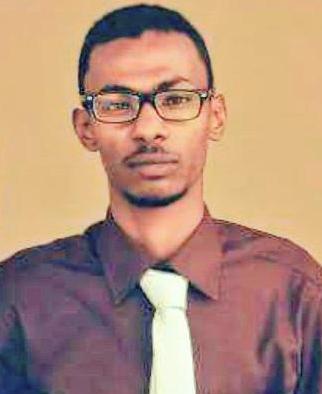 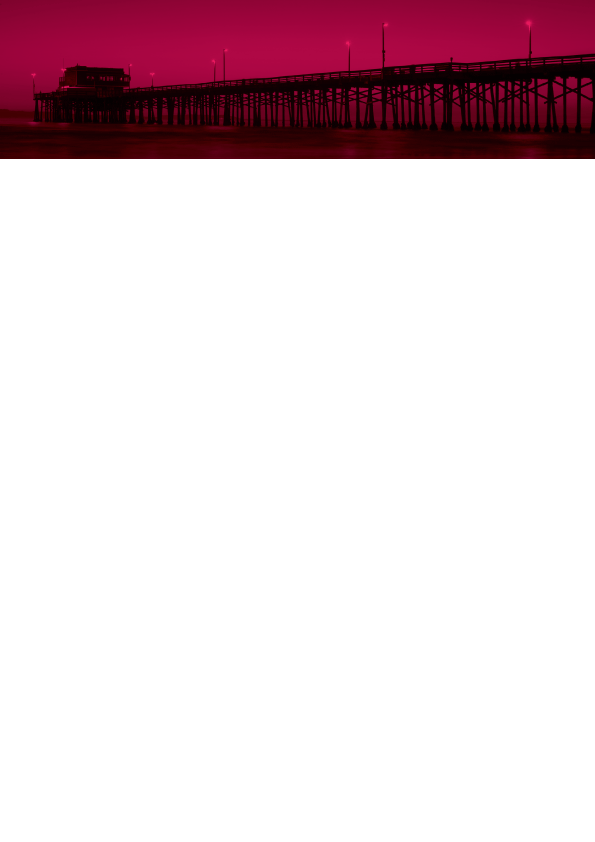 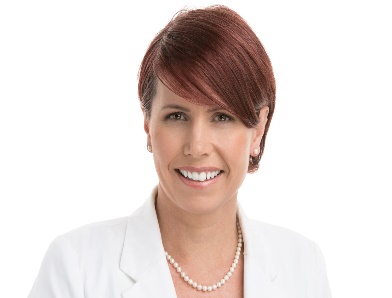 Technical SKILS: A team player achieved through participating in several group projects, extracurricular and team sports.Ability to inquire knowledge very fast utilizing all available resources "internet", books, and contact with high profile engineers.A good listener with excellent all-round communication skills.Excellent leadership skills that led to heading many projects and presentations.Conversant in using process flow sheeting software HYSYS.Proficient with MS Office, windows XP(seven) and MATLAB.LANGUAGES:Languages: Arabic native , English (very good academic, good speaker)